综合减灾示范社区综合减灾示范社区创建时间：2020年度综合减灾示范社区级别：全国综合减灾示范社区综合减灾示范社区地址：辽宁省鞍山市康乐街39号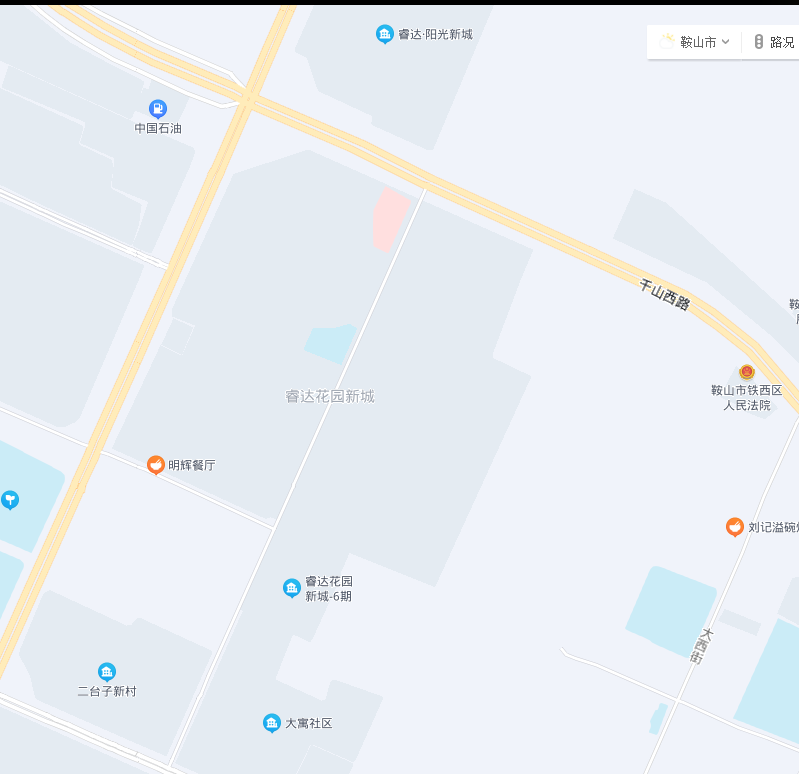 